Betreff GeschäftsbriefSehr geehrte Damen und Herren,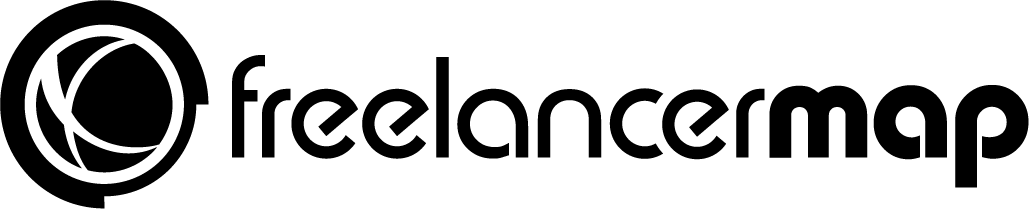 TextTextTextMit freundlichen GrüßenUnterschriftVorname NachnameFreelancer-Firma · Musterstaße 2 · 12345 MusterstadtUnternehmen XY
Ansprechpartner XYBeispielstraße 112345 BeispielstadtFreelancer-FirmaMax MustermannMusterstraße 212345 MusterstadtTel.: 0123 456 789max@freelancer-firma.dewww.freelancer-firma.deDatum: TT.MM.JJJJKundennummer: XXFreelancer-FirmaMax MustermannMusterstraße 212345 MusterstadtTel.: 0123 456 789max@freelancer-firma.dewww.freelancer-firma.deDatum: TT.MM.JJJJKundennummer: XXSeite 1/1